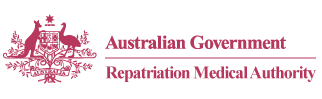 SUMMARY OF CHANGES:INSTRUMENT NOS. 21 to 45 of 2020Statements of Principles Nos. 21 to 45 of 2020 were signed by the Chairperson of the Repatriation Medical Authority (the Authority) on 24 April 2020. The day of commencement as specified in each of these Instruments is 25 May 2020.  These Instruments have been lodged and registered with the Federal Register of Legislation, pursuant to section 15G of the Legislation Act 2003 (Legislation Act).  In accordance with the Legislation Act, the Office of Parliamentary Counsel must generally deliver a legislative instrument for laying before each House of the Parliament within six sitting days of that House after the instrument is registered with the instrument's registered explanatory statement.  The Instruments and the associated Explanatory Statements registered with the Federal Register of Legislation are available from http://www.legislation.gov.au.Copies of each Instrument, the associated Explanatory Statement and a list of references relating to each Statement of Principles, are available in accordance with the Veterans' Entitlements Act 1986 (the VEA), on written request from the RMA Secretariat.The 'User Guide to the RMA Statements of Principles' explains the meaning and purpose of each section of the Statement of Principles template which commenced in 2015.  This document is available on the Authority's website at http://www.rma.gov.au.For further information contact:The RegistrarRepatriation Medical AuthorityGPO Box 1014Brisbane  Qld  4001T  +61 7 3815 9404F  +61 7 3815 9412E  info@rma.gov.au1 May 2020SUMMARY OF CHANGESNote:The investigation concerning 'physical injury due to munitions discharge' has resulted in the determination of Statements of Principles concerning gunshot injury and Statements of Principles concerning explosive blast injury.Instr. No.TitleDate of CommencementICD-10-AM CodeREPEALSREPEALSREPEALSREPEALS21 & 22/2020patellar tendinopathy25/05/2020M76.523 & 24/2020gunshot injury25/05/2020Nil25 & 26/2020explosive blast injury25/05/2020Nil27 & 28/2020sprain and strain25/05/2020Nil29 & 30/2020coeliac disease25/05/2020K90.031 & 32/2020malignant neoplasm of the liver25/05/2020C22.033 & 34/2020polyarteritis nodosa25/05/2020M30.0AMENDMENTSAMENDMENTSAMENDMENTSAMENDMENTS35 & 36/2020diverticular disease of the colon25/05/2020N/A37/2020ganglion25/05/2020N/A38 & 39/2020intervertebral disc prolapse25/05/2020N/A40 & 41/2020osteoarthritis25/05/2020N/A42 & 43/2020temporomandibular disorder25/05/2020N/A44 & 45/2020ulnar neuropathy at the elbow25/05/2020N/ASUMMARY OF CHANGESSUMMARY OF CHANGESSUMMARY OF CHANGESSUMMARY OF CHANGESSUMMARY OF CHANGES21 & 22/202021 & 22/2020patellar tendinopathyThese Instruments result from an investigation notified by the Authority in the Government Notices Gazette of 6 November 2018 concerning patellar tendinopathy in accordance with section 196G of the VEA. The investigation involved an examination of the sound medical-scientific evidence now available to the Authority, including the sound medical-scientific evidence it has previously considered.The contents of these Instruments are in similar terms as the repealed Instruments. Comparing these Instruments and the repealed Instruments, the differences include:For RH SoP (Instrument No. 21/2020)adopting the latest revised Instrument format, which commenced in 2015;specifying a day of commencement for the Instrument in section 2;revising the definition of 'patellar tendinopathy' in subsection 7(2);revising the reference to 'ICD-10-AM code' in subsection 7(4);revising the factors in subsections 9(1) & 9(10) concerning running or jogging;revising the factors in subsections 9(2) & 9(11) concerning undertaking weight bearing exercise;revising the factors in subsections 9(3) & 9(12) concerning increasing the frequency, duration or intensity of weight bearing activity, by the inclusion of a note;new factors in subsections 9(5) & 9(14) concerning having gout of the patellar tendon or distal quadriceps tendon;new factors in subsections 9(6) & 9(15) concerning being treated with a glucocorticoid drug;new factors in subsections 9(7) & 9(16) concerning being treated with a fluoroquinolone antibiotic;new factors in subsections 9(8) & 9(17) concerning being treated with atorvastatin, for distal quadriceps tendinopathy or rupture only;new factor in subsection 9(9)(a) concerning having diabetes mellitus, for patellar tendon or distal quadriceps tendon rupture only, for clinical onset only;new factor in subsection 9(9)(b) concerning having chronic renal failure, for patellar tendon or distal quadriceps tendon rupture only, for clinical onset only;new definitions of 'being treated with a glucocorticoid drug as specified', 'chronic renal failure', 'MRCA', 'pharmacologically equivalent glucocorticoid' and 'VEA' in Schedule 1 - Dictionary; andrevising the definition of 'relevant service' in Schedule 1 – Dictionary.For BoP SoP (Instrument No. 22/2020)adopting the latest revised Instrument format, which commenced in 2015;specifying a day of commencement for the Instrument in section 2;revising the definition of 'patellar tendinopathy' in subsection 7(2);revising the reference to 'ICD-10-AM code' in subsection 7(4);revising the factors in subsections 9(1) & 9(6) concerning running or jogging;revising the factors in subsections 9(2) & 9(7) concerning undertaking weight bearing exercise;revising the factors in subsections 9(3) & 9(8) concerning increasing the frequency, duration or intensity of weight bearing activity, by the inclusion of a note;new definitions of 'MRCA' and 'VEA' in Schedule 1 - Dictionary; andrevising the definition of 'relevant service' in Schedule 1 – Dictionary.The determining of these Instruments finalises the investigation in relation to patellar tendinopathy as advertised in the Government Notices Gazette of 6 November 2018.These Instruments result from an investigation notified by the Authority in the Government Notices Gazette of 6 November 2018 concerning patellar tendinopathy in accordance with section 196G of the VEA. The investigation involved an examination of the sound medical-scientific evidence now available to the Authority, including the sound medical-scientific evidence it has previously considered.The contents of these Instruments are in similar terms as the repealed Instruments. Comparing these Instruments and the repealed Instruments, the differences include:For RH SoP (Instrument No. 21/2020)adopting the latest revised Instrument format, which commenced in 2015;specifying a day of commencement for the Instrument in section 2;revising the definition of 'patellar tendinopathy' in subsection 7(2);revising the reference to 'ICD-10-AM code' in subsection 7(4);revising the factors in subsections 9(1) & 9(10) concerning running or jogging;revising the factors in subsections 9(2) & 9(11) concerning undertaking weight bearing exercise;revising the factors in subsections 9(3) & 9(12) concerning increasing the frequency, duration or intensity of weight bearing activity, by the inclusion of a note;new factors in subsections 9(5) & 9(14) concerning having gout of the patellar tendon or distal quadriceps tendon;new factors in subsections 9(6) & 9(15) concerning being treated with a glucocorticoid drug;new factors in subsections 9(7) & 9(16) concerning being treated with a fluoroquinolone antibiotic;new factors in subsections 9(8) & 9(17) concerning being treated with atorvastatin, for distal quadriceps tendinopathy or rupture only;new factor in subsection 9(9)(a) concerning having diabetes mellitus, for patellar tendon or distal quadriceps tendon rupture only, for clinical onset only;new factor in subsection 9(9)(b) concerning having chronic renal failure, for patellar tendon or distal quadriceps tendon rupture only, for clinical onset only;new definitions of 'being treated with a glucocorticoid drug as specified', 'chronic renal failure', 'MRCA', 'pharmacologically equivalent glucocorticoid' and 'VEA' in Schedule 1 - Dictionary; andrevising the definition of 'relevant service' in Schedule 1 – Dictionary.For BoP SoP (Instrument No. 22/2020)adopting the latest revised Instrument format, which commenced in 2015;specifying a day of commencement for the Instrument in section 2;revising the definition of 'patellar tendinopathy' in subsection 7(2);revising the reference to 'ICD-10-AM code' in subsection 7(4);revising the factors in subsections 9(1) & 9(6) concerning running or jogging;revising the factors in subsections 9(2) & 9(7) concerning undertaking weight bearing exercise;revising the factors in subsections 9(3) & 9(8) concerning increasing the frequency, duration or intensity of weight bearing activity, by the inclusion of a note;new definitions of 'MRCA' and 'VEA' in Schedule 1 - Dictionary; andrevising the definition of 'relevant service' in Schedule 1 – Dictionary.The determining of these Instruments finalises the investigation in relation to patellar tendinopathy as advertised in the Government Notices Gazette of 6 November 2018.23 & 24/2020gunshot injurygunshot injuryThese Instruments result from an investigation notified by the Authority in the Government Notices Gazette of 29 October 2019 concerning physical injury due to munitions discharge in accordance with section 196G of the VEA. The investigation involved an examination of the sound medical-scientific evidence now available to the Authority, including the sound medical-scientific evidence it has previously considered.The contents of these Instruments are in similar terms as the repealed Instruments. Comparing these Instruments and the repealed Instruments, the differences include:For RH & BoP SoPs (Instrument Nos. 23 & 24/2020)adopting the latest revised Instrument format, which commenced in 2015;specifying a day of commencement for the Instrument in section 2;separating the Instruments concerning physical injury due to munitions discharge into two separate sets of Instruments, entitled gunshot injury and explosive blast injury;new definition of 'gunshot injury' in subsection 7(2);new factor in subsection 9(1) concerning experiencing a gunshot;revising the factor in subsection 9(2) concerning inability to obtain appropriate clinical management;deleting the factor concerning sustaining physical injury due to munitions discharge as injury due to gunshot is now covered by the factor in subsection 9(1) concerning experiencing a gunshot, and injury due to the explosion of munitions is covered by the factor in subsection 9(1) of the new Instrument concerning explosive blast injury;new definitions of 'MRCA' and 'VEA' in Schedule 1 - Dictionary; andrevising the definition of 'relevant service' by the inclusion of a note, in Schedule 1 - Dictionary.The determining of these Instruments finalises the investigation in relation to physical injury due to munitions discharge as advertised in the Government Notices Gazette of 29 October 2019.25 & 26/2020explosive blast injuryexplosive blast injuryThese Instruments result from an investigation notified by the Authority in the Government Notices Gazette of 29 October 2019 concerning physical injury due to munitions discharge in accordance with section 196G of the VEA. The investigation involved an examination of the sound medical-scientific evidence now available to the Authority, including the sound medical-scientific evidence it has previously considered.The contents of these Instruments are in similar terms as the repealed Instruments. Comparing these Instruments and the repealed Instruments, the differences include:For RH & BoP SoPs (Instrument Nos. 25 & 26/2020)adopting the latest revised Instrument format, which commenced in 2015;specifying a day of commencement for the Instrument in section 2;separating the Instruments concerning physical injury due to munitions discharge into two separate sets of Instruments, entitled explosive blast injury and gunshot injury;new definition of 'explosive blast injury' in subsection 7(2);new factor in subsection 9(1) concerning being exposed to an explosive blast;revising the factor in subsection 9(2) concerning inability to obtain appropriate clinical management;deleting the factor concerning sustaining physical injury due to munitions discharge as injury due to the explosion of munitions is covered by the factor in subsection 9(1) concerning being exposed to an explosive blast, and injury due to gunshot is now covered by the factor in subsection 9(1) of the new Instrument concerning gunshot injury;new definitions of 'MRCA' and 'VEA' in Schedule 1 - Dictionary; andrevising the definition of 'relevant service' by the inclusion of a note, in Schedule 1 - Dictionary.The determining of these Instruments finalises the investigation in relation physical injury due to munitions discharge as advertised in the Government Notices Gazette of 29 October 2019. 27 & 28/2020sprain and strainsprain and strainThese Instruments result from an investigation notified by the Authority in the Government Notices Gazette of 6 November 2018 concerning sprain and strain in accordance with section 196G of the VEA. The investigation involved an examination of the sound medical-scientific evidence now available to the Authority, including the sound medical-scientific evidence it has previously considered.The contents of these Instruments are in similar terms as the repealed Instruments. Comparing these Instruments and the repealed Instruments, the differences include:For RH & BoP SoPs (Instrument No. 27 & 28/2020)adopting the latest revised Instrument format, which commenced in 2015;specifying a day of commencement for the Instrument in section 2;revising the definitions of 'sprain' and 'strain' in subsection 7(2);revising the factors in subsections 9(1) & 9(3) concerning experiencing a significant physical force, by the inclusion of a note;revising the factors in subsections 9(2) & 9(4) concerning forceful stretching or high intensity use of a muscle or tendon, by the inclusion of a note;new definitions of 'MRCA' and 'VEA' in Schedule 1 - Dictionary; andrevising the definition of 'relevant service' in Schedule 1 - Dictionary.The determining of these Instruments finalises the investigation in relation sprain and strain as advertised in the Government Notices Gazette of 6 November 2018. 29 & 30/2020coeliac diseasecoeliac diseaseThese Instruments result from an investigation notified by the Authority in the Government Notices Gazette of 8 May 2018 concerning coeliac disease in accordance with section 196G of the VEA. The investigation involved an examination of the sound medical-scientific evidence now available to the Authority, including the sound medical-scientific evidence it has previously considered.The contents of these Instruments are in similar terms as the repealed Instruments. Comparing these Instruments and the repealed Instruments, the differences include:For RH SoP (Instrument No. 29/2020)adopting the latest revised Instrument format, which commenced in 2015;specifying a day of commencement for the Instrument in section 2;revising the definition of 'coeliac disease' in subsection 7(2);revising the reference to 'ICD-10-AM code' in subsection 7(4);revising the factor in subsection 9(1) concerning being treated with interferon alpha;revising the factor in subsection 9(2) concerning being treated with ribavirin;new factor in subsection 9(3) concerning being treated with a proton pump inhibitor or a histamine-2 receptor antagonist, for clinical worsening only;new factor in subsection 9(4) concerning being treated with a non-selective non-steroidal anti-inflammatory agent, for clinical worsening only;deleting the factor concerning having surgery;deleting the factor concerning being pregnant; new definitions of 'MRCA' and 'VEA' in Schedule 1 - Dictionary; andrevising the definition of 'relevant service' in Schedule 1 – Dictionary. For BoP SoP (Instrument No. 30/2020)adopting the latest revised Instrument format, which commenced in 2015;specifying a day of commencement for the Instrument in section 2;revising the definition of 'coeliac disease' in subsection 7(2);revising the reference to 'ICD-10-AM code' in subsection 7(4);revising the factor in subsection 9(1) concerning being treated with interferon alpha;new factor in subsection 9(2) concerning being treated with a proton pump inhibitor or a histamine-2 receptor antagonist, for clinical worsening only;revising the factor in subsection 9(3) concerning inability to obtain appropriate clinical management for coeliac disease, by the inclusion of a note;deleting the factor concerning being pregnant;new definitions of 'MRCA' and 'VEA' in Schedule 1 - Dictionary; andrevising the definition of 'relevant service' in Schedule 1 - Dictionary.On 12 December 2019, the Authority wrote to organisations representing veterans, service personnel and their dependants regarding the proposed Instruments and the medical-scientific material considered by the Authority.  This letter emphasised the deletion of factors relating to having surgery and being pregnant from the reasonable hypothesis Statement of Principles, and the deletion of the factor relating to being pregnant from the balance of probabilities Statement of Principles.  The Authority provided an opportunity to the organisations to make representations in relation to the proposed Instruments prior to their determination.  One submission was received for consideration by the Authority regarding the proposed Instruments. Following consideration of the submission, the Authority decided to retain the separate factor concerning an inability to maintain a gluten-free diet as an independent clinical worsening factor (subsection 9(5) in the reasonable hypothesis Statement of Principles and subsection 9(3) in the balance of probabilities Statement of Principles).  Minor typographical changes were also made to the proposed Instrument following this consultation process.The determining of these Instruments finalises the investigation in relation coeliac disease as advertised in the Government Notices Gazette of 8 May 2018. 31 & 32/2020malignant neoplasm of the livermalignant neoplasm of the liverThese Instruments result from an investigation notified by the Authority in the Government Notices Gazette of 8 May 2018  concerning malignant neoplasm of the liver in accordance with section 196G of the VEA. The investigation involved an examination of the sound medical-scientific evidence now available to the Authority, including the sound medical-scientific evidence it has previously considered.  For RH SoP (Instrument No. 31/2020)adopting the latest revised Instrument format, which commenced in 2015;specifying a day of commencement for the Instrument in section 2;revising the definition of 'malignant neoplasm of the liver' in subsection 7(2);revising the reference to 'ICD-10-AM code' in subsection 7(4);revising the factor in subsection 9(2) concerning chronic infection with hepatitis B virus, by the inclusion of a note;revising the factor in subsection 9(3) concerning chronic infection with hepatitis C virus, by the inclusion of two notes;new factor in subsection 9(4) concerning chronic infection with hepatitis D virus;revising the factor in subsection 9(5) concerning infection with human immunodeficiency virus;new factor in subsection 9(6) concerning chronic hepatitis;revising the factor in subsection 9(7) concerning diabetes mellitus;revising the factor in subsection 9(8) concerning being overweight or obese;revising the factor in subsection 9(9) concerning consuming alcohol, for males;revising the factor in subsection 9(10) concerning consuming alcohol, for females;revising the factor in subsection 9(11) concerning smoking;revising the factor in subsection 9(12) concerning ionising radiation, by the inclusion of a note;revising the factor in subsection 9(13) concerning being treated with systemic immunosuppressive therapy for transplantation;revising the factor in subsection 9(14) concerning exposure to high levels of dietary aflatoxins;revising the factor in subsection 9(15) concerning inhaling gaseous vinyl chloride, by the inclusion of a note; new factor in subsection 9(17) concerning inhaling respirable asbestos fibres in an enclosed space;new factor in subsection 9(18) concerning inhaling respirable asbestos fibres in an open environment;new factor in subsection 9(19) concerning inability to undertake any physical activity greater than three METs;revising the factor in subsection 9(20) concerning using the combined oral contraceptive pill, by the inclusion of a note;revising the factor in subsection 9(21) concerning taking or being treated with an anabolic-androgenic steroid;revising the factor in subsection 9(23) concerning being exposed to arsenic, by the inclusion of a note;revising the factor in subsection 9(24) concerning having steatohepatitis;new factor in subsection 9(25) concerning having autoimmune chronic active hepatitis or primary biliary cholangitis;new factor in subsection 9(26) concerning having a specified disorder;new definitions of 'autoimmune chronic active hepatitis', 'being exposed to high levels of dietary aflatoxins', 'being overweight or obese', 'BMI', 'chronic hepatitis', 'chronic infection with hepatitis D virus', 'MET', 'MRCA', 'specified list of disorders' and 'VEA' in Schedule 1 - Dictionary;revising the definitions of 'chronic infection with hepatitis B virus', 'chronic infection with hepatitis C virus', 'pack-years of cigarettes, or the equivalent thereof in other tobacco products' and 'relevant service' in Schedule 1 - Dictionary; anddeleting the definitions of 'alcohol', 'being obese' and 'immunosuppressive drugs'.For BoP SoP (Instrument No. 32/2020)adopting the latest revised Instrument format, which commenced in 2015;specifying a day of commencement for the Instrument in section 2;revising the definition of 'malignant neoplasm of the liver' in subsection 7(2);revising the reference to 'ICD-10-AM code' in subsection 7(4);revising the factor in subsection 9(2) concerning chronic infection with hepatitis B virus, by the inclusion of a note;revising the factor in subsection 9(3) concerning chronic infection with hepatitis C virus, by the inclusion of two notes;new factor in subsection 9(4) concerning chronic infection with hepatitis D virus;new factor in subsection 9(5) concerning infection with human immunodeficiency virus;new factor in subsection 9(6) concerning chronic hepatitis;revising the factor in subsection 9(7) concerning diabetes mellitus;revising the factor in subsection 9(8) concerning being obese;revising the factor in subsection 9(9) concerning consuming alcohol, for males;revising the factor in subsection 9(10) concerning consuming alcohol, for females;revising the factor in subsection 9(11) concerning smoking;revising the factor in subsection 9(12) concerning ionising radiation, by the inclusion of a note;new factor in subsection 9(13) concerning being treated with systemic immunosuppressive therapy for transplantation;revising the factor in subsection 9(14) concerning exposure to high levels of dietary aflatoxins;revising the factor in subsection 9(15) concerning inhaling gaseous vinyl chloride, by the inclusion of a note; deleting the factor concerning using the combined oral contraceptive pill;new definitions of 'being exposed to high levels of dietary aflatoxins', 'BMI', 'chronic hepatitis', 'chronic infection with hepatitis D virus', 'MRCA' and 'VEA' in Schedule 1 - Dictionary;revising the definitions of 'being obese', 'chronic infection with hepatitis B virus', 'chronic infection with hepatitis C virus', 'pack-years of cigarettes, or the equivalent thereof in other tobacco products' and 'relevant service' in Schedule 1 - Dictionary; anddeleting the definitions of 'alcohol', 'combined oral contraceptive pill' and 'immunosuppressive drugs'.On 12 December 2019, the Authority wrote to organisations representing veterans, service personnel and their dependants regarding the proposed Instruments and the medical-scientific material considered by the Authority.  This letter emphasised the deletion of the factor relating to using the combined oral contraceptive pill, from the balance of probabilities Statement of Principles.  The Authority provided an opportunity to the organisations to make representations in relation to the proposed Instruments priors to their determination.  No submissions were received for consideration by the Authority.  Minor typographical changes were made to the proposed Instruments following this consultation process.The determining of these Instruments finalises the investigation in relation to malignant neoplasm of the liver as advertised in the Government Notices Gazette of 8 May 2018.33 & 34/2020polyarteritis nodosapolyarteritis nodosaThese Instruments result from an investigation notified by the Authority in the Government Notices Gazette of 8 May 2018 concerning polyarteritis nodosa in accordance with section 196G of the VEA. The investigation involved an examination of the sound medical-scientific evidence now available to the Authority, including the sound medical-scientific evidence it has previously considered.The contents of these Instruments are in similar terms as the repealed Instruments. Comparing these Instruments and the repealed Instruments, the differences include:For RH SoP (Instrument No. 33/2020)adopting the latest revised Instrument format, which commenced in 2015;specifying a day of commencement for the Instrument in section 2;revising the definition of 'polyarteritis nodosa' in subsection 7(2);revising the reference to 'ICD-10-AM code' in subsection 7(4);revising the factors in subsections 9(1) & 9(7) concerning infection with hepatitis B virus;new factors in subsections 9(2) & 9(8) concerning infection with hepatitis C virus;revising the factors in subsections 9(3) & 9(9) concerning infection with human immunodeficiency virus;new factors in subsections 9(4) & 9(10) concerning being treated with minocycline;new factor in subsection 9(5) concerning hairy cell leukaemia, for clinical onset only;deleting the factor concerning hepatitis B vaccination, for clinical worsening only;new definitions of 'MRCA' and 'VEA' in Schedule 1 - Dictionary; andrevising the definition of 'relevant service' in Schedule 1 – Dictionary.For BoP SoP (Instrument No. 34/2020)adopting the latest revised Instrument format, which commenced in 2015;specifying a day of commencement for the Instrument in section 2;revising the definition of 'polyarteritis nodosa' in subsection 7(2);revising the reference to 'ICD-10-AM code' in subsection 7(4);revising the factors in subsections 9(1) & 9(3) concerning infection with hepatitis B virus;revising the factors in subsections 9(2) & 9(4) concerning infection with human immunodeficiency virus;new definitions of 'MRCA' and 'VEA' in Schedule 1 - Dictionary; andrevising the definition of 'relevant service' in Schedule 1 – Dictionary.On 12 December 2019, the Authority wrote to organisations representing veterans, service personnel and their dependants regarding the proposed Instruments and the medical-scientific material considered by the Authority.  This letter emphasised the deletion of the factor relating to hepatitis B vaccination, for clinical worsening only, from the reasonable hypothesis Statement of Principles.  The Authority provided an opportunity to the organisations to make representations in relation to the proposed Instruments prior to their determination.  No submissions were received for consideration by the Authority. Following further consideration, non-substantial changes were made to the proposed Instruments following this consultation process.The determining of these Instruments finalises the investigation in relation to polyarteritis nodosa as advertised in the Government Notices Gazette of 8 May 2018.35 & 36/2020diverticular disease of the colondiverticular disease of the colonAmendmentThese instruments amend Statements of Principles Nos. 15 & 16 of 2016 concerning diverticular disease of the colon by:For RH SoP (Instrument No. 35/2020)inserting a new factor in subsection 9(8a) concerning being treated with an immunosuppressive drug, for diverticular perforation, abscess and fistula only, for clinical onset;replacing the existing factor in subsection 9(16) concerning being treated with an immunosuppressive drug, for clinical worsening;inserting a definition of 'immunosuppressive drug' in Schedule 1 – Dictionary in alphabetical order; anddeleting the existing definition of 'being treated with an immunosuppressive drug' in Schedule 1 – Dictionary.For BoP SoP (Instrument No. 36/2020)inserting a new factor in subsection 9(6a) concerning being treated with an immunosuppressive drug, for diverticular perforation, abscess and fistula only, for clinical onset;replacing the existing factor in subsection 9(14) concerning being treated with an immunosuppressive drug, for clinical worsening;inserting a definition of 'immunosuppressive drug' in Schedule 1 – Dictionary in alphabetical order; anddeleting the existing definition of 'being treated with an immunosuppressive drug' in Schedule 1 – Dictionary.The determining of these Instruments finalises the investigation in relation to diverticular disease of the colon as advertised in the Government Notices Gazette of 26 February 2020.37/2020ganglionganglionAmendmentThis instrument amends Statement of Principles No. 71 of 2016 concerning ganglion by:For RH SoP (Instrument No. 37/2020)replacing the existing definition of 'acute trauma to the affected joint or tendon' in Schedule 1 – Dictionary.The determining of this Instrument finalises the investigation in relation to ganglion as advertised in the Government Notices Gazette of 26 February 2020.38 & 39/2020intervertebral disc prolapseintervertebral disc prolapseAmendmentThese instruments amend Statements of Principles No. 43 & 44 of 2016 concerning intervertebral disc prolapse by:For RH & BoP SoPs (Instrument Nos. 38 & 39/2020)replacing the existing definition of 'trauma to the relevant disc' in Schedule 1 – Dictionary.The determining of this Instrument finalises the investigation in relation to intervertebral disc prolapse as advertised in the Government Notices Gazette of 26 February 2020.40 & 41/2020osteoarthritisosteoarthritisAmendmentThese instruments amend Statements of Principles Nos. 61 & 62 of 2017 concerning osteoarthritis by:For RH & BoP SoPs (Instrument Nos. 40 & 41/2020)replacing the existing definition of 'trauma to the affected joint' in Schedule 1 – Dictionary.The determining of these Instruments finalises the investigation in relation to osteoarthritis as advertised in the Government Notices Gazette of 26 February 2020.42 & 43/2020temporomandibular disordertemporomandibular disorderAmendmentThese instruments amend Statements of Principles Nos. 47 & 48 of 2018 concerning temporomandibular disorder by:For RH & BoP SoPs (Instrument Nos. 42 & 43/2020)replacing the existing definition of 'acute trauma' in Schedule 1 – Dictionary.The determining of these Instruments finalises the investigation in relation to temporomandibular disorder as advertised in the Government Notices Gazette of 26 February 2020.44 & 45/2020ulnar neuropathy at the elbowulnar neuropathy at the elbowAmendmentThese instruments amend Statements of Principles Nos. 65 & 66 of 2017 concerning ulnar neuropathy at the elbow by:For RH & BoP SoPs (Instrument Nos. 44 & 45/2020)replacing the existing definition of 'trauma to the affected elbow' in Schedule 1 – Dictionary.The determining of these Instruments finalises the investigation in relation to ulnar neuropathy at the elbow as advertised in the Government Notices Gazette of 26 February 2020.